Transformation of a University lecture hall in Valladolid (Spain) into a NZEB: LCA of a BIPV system integrated in its façadeGloria Y. Palacios-Jaimes1, Pablo Martín-Ramos2,*, Francisco J. Rey-Martínez1 and Ignacio A. Fernández-Coppel11	Department of Energy Engineering and Fluid Mechanics, Universidad de Valladolid, Paseo del Cauce, 59, 47011 Valladolid, Spain.2	Department of Agricultural and Environmental Sciences, EPS, Instituto de Investigación en Ciencias Ambientales (IUCA), Universidad de Zaragoza, Carretera de Cuarte s/n, 22071 Huesca, Spain. Phone: +34 (974) 292668; Fax: +34 (974) 239302; E-mail: pmr@unizar.es.AbstractThe EU Energy Performance of Buildings Directive (Directive 2010/31/EU) poses a major challenge, as it promotes the transformation of existing buildings into Nearly Zero‐Energy Buildings (NZEB). In this work we present the case of study of a lecture hall building, owned by the University of Valladolid (Spain), that is currently being refurbished into a NZEB by integration of Renewable Energy Sources (RES), also in line with the requirements from Directive 2009/28/EC. As part of its major renovation, not only Trombe walls and geothermal energy are to be incorporated, but also a building integrated solar photovoltaic (BIPV) system to address the electricity needs and reduce the building’s energy use and GHGs in a cost-effective manner. The environmental profile of this BIPV system has been investigated using life-cycle impact assessment (LCIA), assessing the net emissions of CO2 and the damages caused in a comparative context with conventional electricity-generation pathways. In spite of the small power installed in this first stage (designed to cover only an annual energy consumption of ca. 13000 kWh, around 6% of the total demand), it can be concluded that significant environmental benefits are gained using this system.Keywords: Building Integrated Photovoltaics (BIPV); Environmental Impacts; Life Cycle Assessment (LCA); Life Cycle Impact Assessment (LCIA); Nearly Zero Energy Building (NZEB).IntroductionA NZEB is defined in Article 2(2) of the Directive 2010/31/EU as “a building that has a very high energy performance, as determined in accordance with Annex I. The nearly zero or very low amount of energy required should be covered to a very significant extent by energy from renewable sources, including energy from renewable sources produced on‐site or nearby”. This directive, adopted in 2010 and translated into RD 235/2013 in Spain, has led EU countries to significantly step up their efforts to take advantage of the opportunities presented by nearly zero-energy buildings, according to COM(2013)483 report. Further, the Commission recently published a Recommendation (EU) 2016/1318 on guidelines for the promotion of NZEBs and best practices to ensure that, by 2020, all new buildings are NZEBs. This emphasis can be mainly ascribed to the importance of the building sector for energy efficiency improvements and its contribution to energy security and the 2030 framework for climate and energy policy. In parallel to requirements for new buildings, Article 9(2) also requires EU Member States to put in place support policies to stimulate the refurbishment of existing building stocks –old and inefficient, and frequently renovated at a slow pace– towards nearly zero-energy levels. Nonetheless, in contrast to new public-owned buildings (for which the NZEB concept will apply by 2019), in this case there are no target dates or an obligation to set minimum energy performance requirements [1].The University of Valladolid (UVa), a public University in the autonomous region of Castile and Leon (Spain), has made significant efforts in the past years to improve the energy efficiency of its buildings. The best example has been the LUCIA building, which has a zero CO2 balance (i.e., it is a real Zero Energy Building, ZEB) and uses 100% RES, leading to a 98-point (Platinum) rating in the LEED (Leadership in Energy and Environmental Design) certification, ranking as the most efficient building in Europe and the second most efficient in the world (after Pixel building, in Australia) in 2015. Furthermore, it was chosen as a highlighted case in March 2016 by Build Up (the European portal for energy efficiency in buildings) as a showcase pioneer energy autonomous public building.The UVa has now undertaken the transformation of several other existing buildings by implementing passive and bioclimatic design approaches to reduce energy demand in maintenance as well as only using on-site renewable energies (biomass, photovoltaic and geothermal). One of these buildings is the lecture hall, in which on-site geothermal pipes are to be installed for both heating and cooling, in combination with passive heating systems (Trombe walls). Moreover, PV panels have also been integrated in the façade to cover the electricity needs. It is worth noting that, in terms of RES, PV panels are the most common option, with nearly 70% of the NZEB examples using them [2] and that the electricity energy demand for a NZEB can be relatively greater than the thermal energy demand due to the high insulation and high airtight envelope. In this regard, electricity generation via a PV system is essential for a NZEB, and PV systems (and in particular building integrated photovoltaics) play an important role for NZEB in terms of functionality and aesthetics.Analyses of photovoltaic applications in ZEBs and NZEBs have received significant attention in the past two years (e.g., [3-5]) and cost-benefit analyses of NZEB energy efficiency strategies with on-site PV generation, such as that conducted by Pikas et al. [6], conclude that investments in PV systems for NZEB buildings for certain applications (e.g., offices) would be profitable without subsidies on energy sold back to the grid. However, while environmental impact analyses have been conducted for NZEB residential buildings (e.g., [7,8]), other studies on NZEB educational buildings, such as those by Ascione et al. [9], Niemelä et al. [10], Irulegi et al. [11] or Baran et al. [12], have not –to the best of the authors’ knowledge– covered their LCA.Taking into consideration that PV technology is associated with some environmental concerns (the production of PV cells is accompanied by a high rate of emissions during manufacturing, and consequently causes a high impact on the environment, and the PV industry utilizes a variety of chemicals, where many of which are relatively toxic to the human health and the environment, as noted by Menoufi et al. [13] (and references therein)), in the work presented herein we have conducted a LCA analysis of the BIPV system installed so far in the lecture hall, designed to cover ca. 6% of the total building electricity demand, according to ISO 14040:2006 (Environmental management - Life cycle assessment - Principles and framework).Materials and MethodsCase of studyThe lecture hall building (Figure 1) was built in 1992 and its energy performance was studied with LIDER-CALENER (Spanish Ministry of Energy) in 2009, according to Directive 2002/91/CE, resulting in an ‘C’ energy class rating (annual CO2 emissions of 48.3 kgCO2/m2). The average annual electricity consumption of the building over the 2006-2013 period was ca. 223,000 kWh, in good agreement with the energy simulations conducted using EnergyPlus (US-DOE – NREL) software (which resulted in an estimation of the electricity consumption of ca. 221,500 kWh/year). 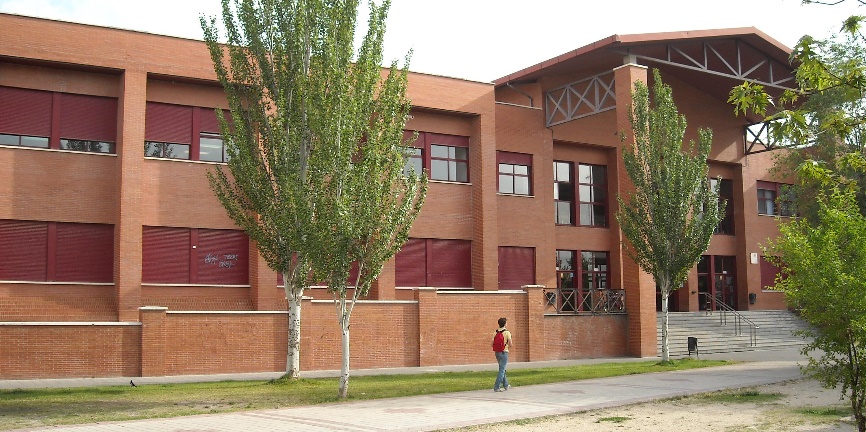 Figure 1. General view of the lecture hall building before the installation of the PV panels.BIPV system designIn a first stage of the transformation of the building, PV panels were to be installed as shades in its façade (Figure 3) to cover 6% of the total electricity demand (ca. 13,000 kWh/year). Table 1 summarizes the solar energy resources in the area of study (41°39'29.4"N 4°42'36.3"W, 698 m AMSL).Table 1. Monthly average global and diffuse horizontal irradiance experimental values [14]; monthly average direct, diffuse and global horizontal irradiance values calculated with PVsyst; and monthly average temperature values in the area of study.In the design of the BIPV system, the optimum components’ sizing and the orientation and inclination of the solar panels were evaluated and validated using PVsyst v.6 (PVsyst SA, Satigny, Switzerland) software (in line with other studies [15-17]), using a three-dimensional model to take into consideration the shadings (Figure 2), provided that partial shading has been identified as the main cause of yield and performance ratio (PR) reductions in PV systems [15].It should also be clarified that, provided that the degradation of the modules reduces efficiency over the lifetime, a linear degradation declining to 80% of the initial efficiency at the end of a 30-year lifetime (i.e., 0.7% per year, or 10% on average during the entire lifetime [18]) has been assumed, according to IEA recommendations [19]. Thus, the total power generation of the BIPV system over its 30-year lifetime would add up to 350033 kWh.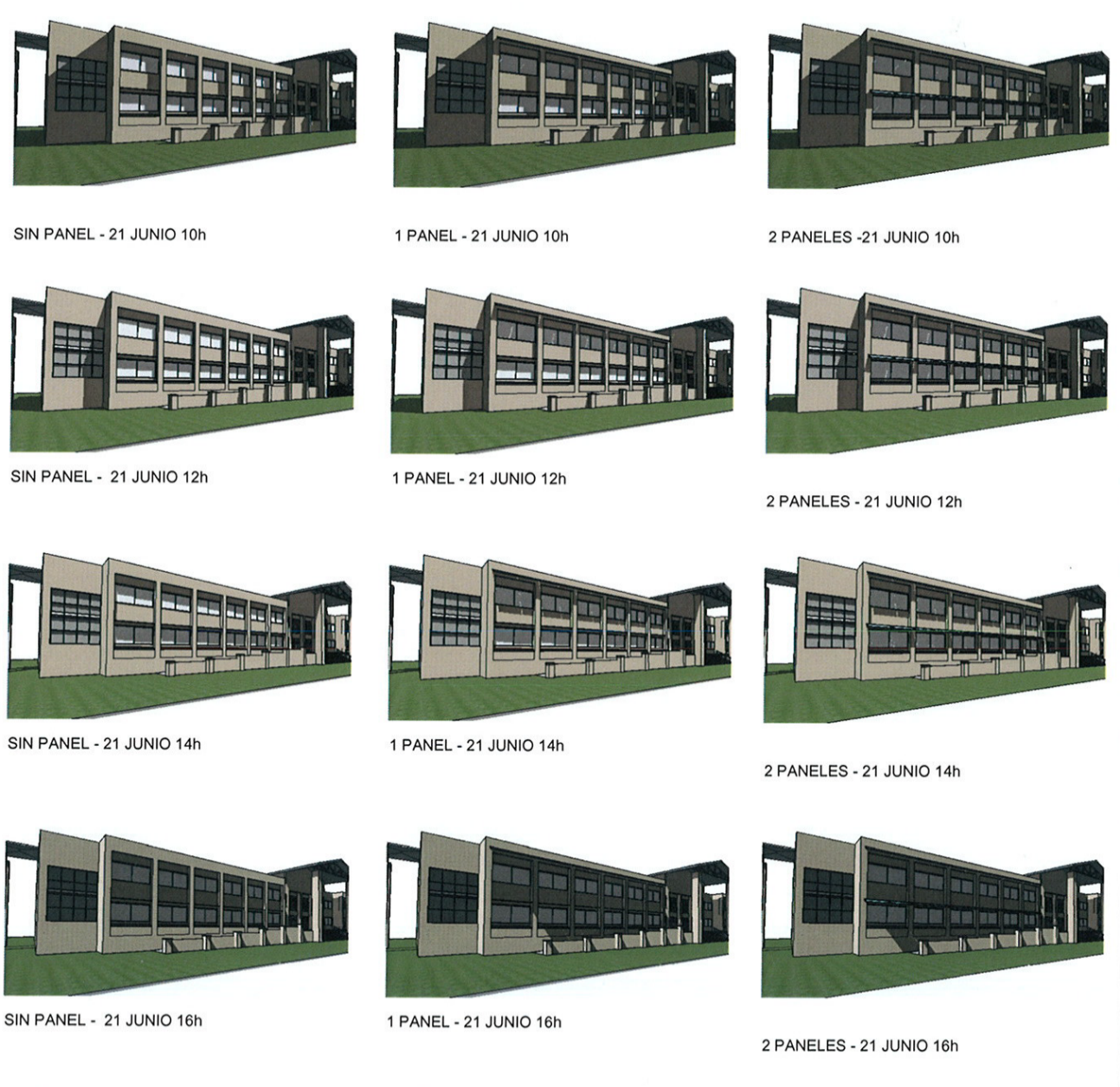 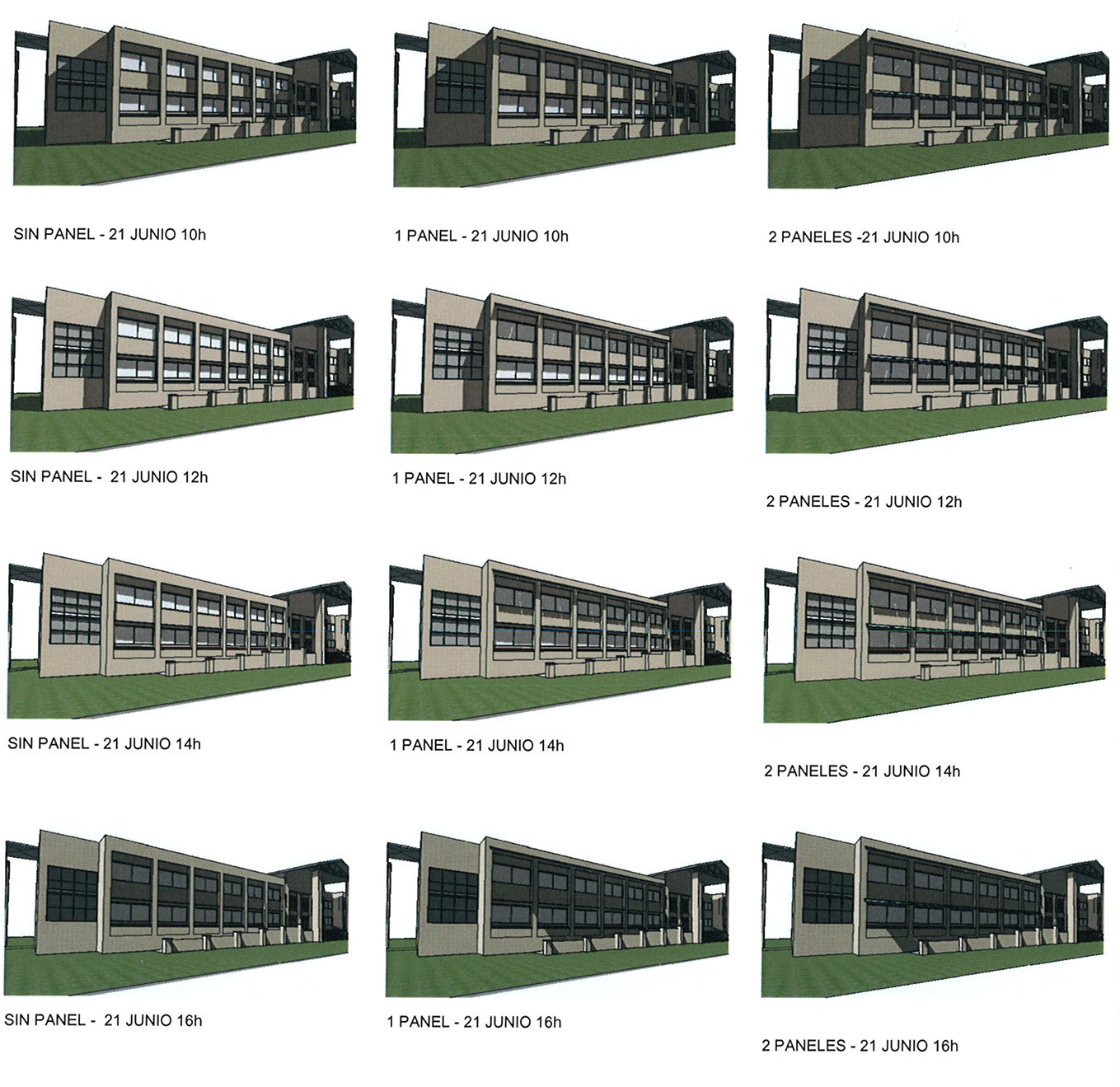 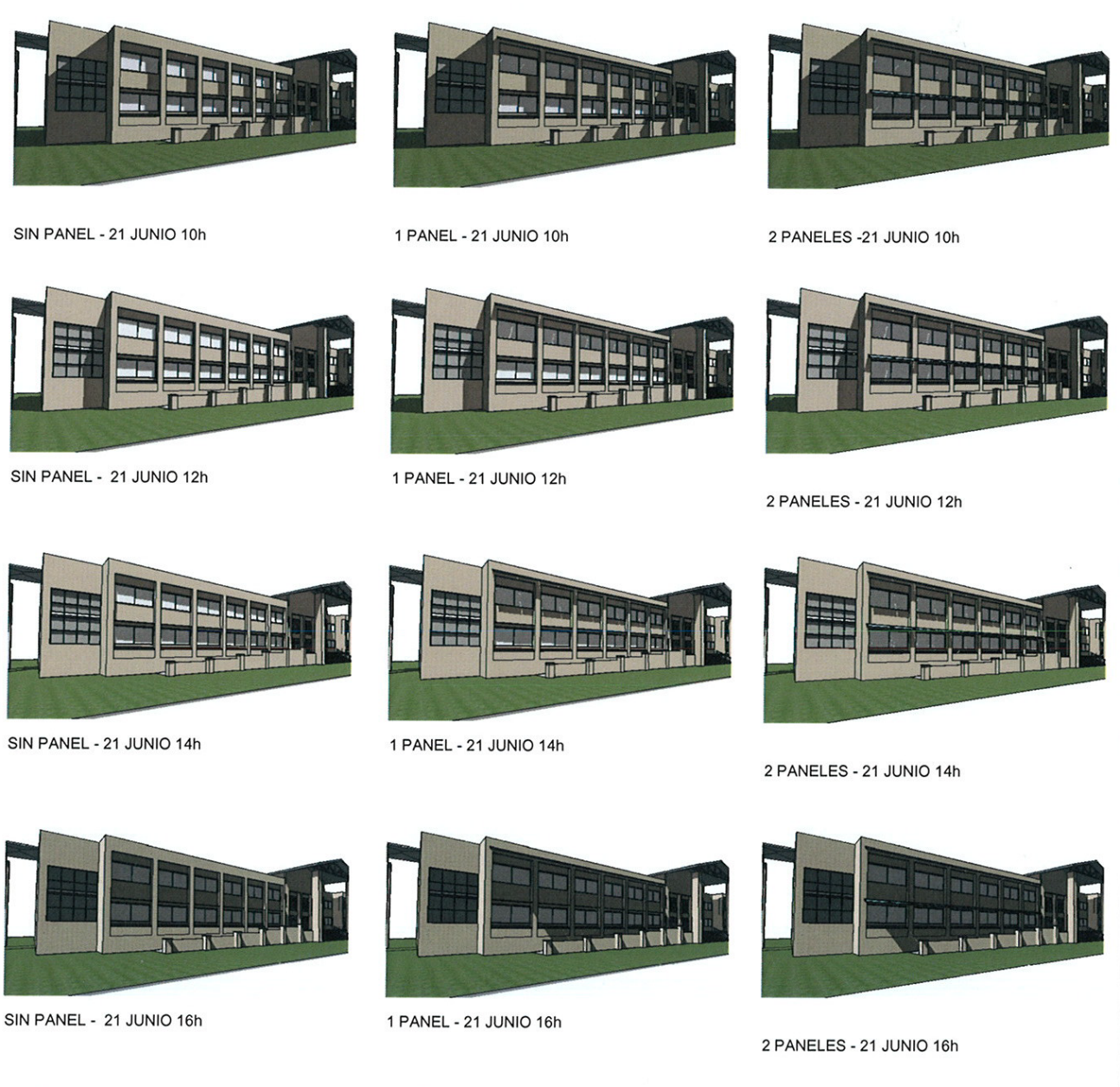 Figure 2. Examples of the shading analyses conducted with PVsyst: shading without panels (left), with the panels only above the top row of windows (center) and with the chosen solution –in which the panels are distributed above both rows of windows– (right) on 21st June at different times (from top to bottom: 10 am, noon, 2 pm and 4 pm).LCA methodologyThe reasoning behind the LCA is that the electricity produced by the PV installation will replace the same amount of electricity in the existing grid. If the environmental impact of the PV installation per kWh is smaller than the one for the grid electricity production, there will be a net saving of environmental damage. LCA is not a performance indicator, but rather a research method used for the quantitative assessment of material used, energy flows and environmental impacts of products. It has been widely applied in the building industry, because it cannot only provide more a comprehensive and reasonable analysis on the energy and environment impact for the whole life cycle, but also be used to determine top design priorities and quantitatively inform sustainable design decision-making for various buildings [20-24]. As regards the specific LCA analysis of PV systems, the most popular approach in the literature has been the Energy Payback Time, which may not be sufficient, as it does not provide a comprehensive environmental performance prospective [13]. In response to this limitation and line with other studies, in this other LCIA methodologies have instead been used: the Eco-Indicator 99 (EI99) method, the Environmental Priority Strategies in product design method (EPS 2000) and the Intergovernmental Panel on Climate Change (IPCC) 2013 method. The selected attributional LCA (ALCA) approach provides a compilation of all relevant inputs and outputs, as well as an evaluation of the feasible environmental impacts. Life cycle assessments based on the standard specification ISO 14040:2006, as the one presented herein, consist of four interdependent elements: (i) the goal and scope definition, (ii) the life cycle inventory (LCI) analysis, (iii) the life cycle impact assessment, and (iv) the interpretation of the results. Due to the associated complex environmental modeling, the LCIA step is the most critical and data intensive one, but it can be dealt with through different LCA software programs. In this case, SimaPro 8 (Pre Sustainability, Amersfoort, The Netherlands) software was chosen. The most recent International Energy Agency (IEA) PVPS Taks 12 guidelines [19,25] were followed in the LCI and LCA to assure the consistency, balance, transparency and quality of the analysis and to enhance the credibility and reliability of the results.The functional unit for the LCA is defined as 1 m2 of module area (the most usual for quantifying environmental impacts of buildings or for quantifying energy gains on roofs), but 1 kWh of electricity fed into the grid will also be used in the discussion for the comparison of the PV system as a replacement of the set of energy resources used in the Spanish power grid mix. Regarding the system boundaries of the study, a ‘cradle to gate’ approach was chosen, considering the whole life cycle of the BIPV system, including all expenses to produce required energies, materials, and auxiliaries (raw materials acquisition, materials processing and manufacturing phases); the transportation of produced and used modules; all inputs involved in the installation of the PV system; its maintenance during the utilization phase; and its treatment/disposal/recycling at the end of the system’s life. The end-of-life phase has been modelled according to Latunussa et al. [26], considering the ‘FRELP process’ –an innovative recycling process for c-Si PV waste aimed at maximizing the recovery of all the material fractions contained into the panels– and including the dismantling of the installation, collection and transport. In relation to the geographical scope, production was considered for various countries representing the actual cell and module production sites. All datasets on used materials and energies were based on country representative datasets. The use phase was assumed to be in Valladolid (Spain), as noted above.The life cycle inventory was carried out using with Ecoinvent 3.1 and ELCD (European reference Life Cycle Database) databases (updated in June 2016, based on 2015 LCI data).In respect to the life cycle impact assessment, as noted above, two damage-oriented LCIA methodologies were considered: the EI99 methodology, which is taken as the reference methodology, and EPS 2000 methodology. LCIA methodologies differ in some parameters: the approach of modeling the environmental impact, the impact categories, the endpoint and damage categories considered, characterization, normalization, and weighting factors. Applying various methodologies assists in having a more comprehensive image of a system’s environmental performance and its relative effects on the different environmental areas of protection. According to the structure of the version used of the EPS 2000 methodology, only characterization and weighting were considered, disregarding the normalization step, whereas in the EI99 methodology characterization, normalization and weighting were considered. As in the work by Menoufi et al. [13], the final results are presented as single score impact indicators (score points). Those score points express the severity of the contribution of the impact categories to the environmental load and are to be regarded as dimensionless figures (the purpose is to compare relative differences between products and components, not the absolute value). In connection with the carbon footprint, the global warming potential of air emissions associated to the life-cycle of the BIPV system was assessed with the IPCC 2013 method, which lists the climate change factor with a timeframe of 20 and 100 years and is based on the Intergovernmental Panel on Climate Change 2013 report [27]. Results were also compared with the values obtained from PVsyst, which includes a tool for calculating Life Cycle Emissions (LCE) that by default considers only the operation of the PV installation (but not the construction, maintenance or disposal). The carbon balance calculated by PVsyst was thus determined simply on the basis of the system’s energy yield, its lifetime, and the grid’s LCE (in which values published by the International Energy Agency (IEA) for the average CO2 emission in 2010 per kWh of electricity production for different countries or regions are used).Results and discussionBIPV systemA system consisting of customized semitransparent glass-Tedlar® modules, supplied by Onyx Solar (Ávila, Spain), was chosen. Four strings of 25 photovoltaic glasses each, adding up to 100 connected modules, were connected to an IGPLUS 150 V-3 (Fronius, Pettenbach, Austria) inverter. Out of the 25 photovoltaic glasses in each string, 18 were large panels (1.430×850 mm) with 28 6” monocrystalline silicon (mono-Si) cells each; and the other 7 were small panels (650×850 mm) with 12 6” mono-Si cells each. The power per string was 2902.5 W, with a maximum current of 36.36 A, a maximum voltage of 380 V and a voltage drop of 7.66 V (2.04%).The BIPV system accounts for a total surface of 106 m2 and has a peak power of 9.7 kWp, with an estimated annual power generation of ca. 13 MWh. Panels were installed with a 31º tilt and a 14º S azimuth (Figure 2). The simulations with PVsyst showed that the adopted size gave good results.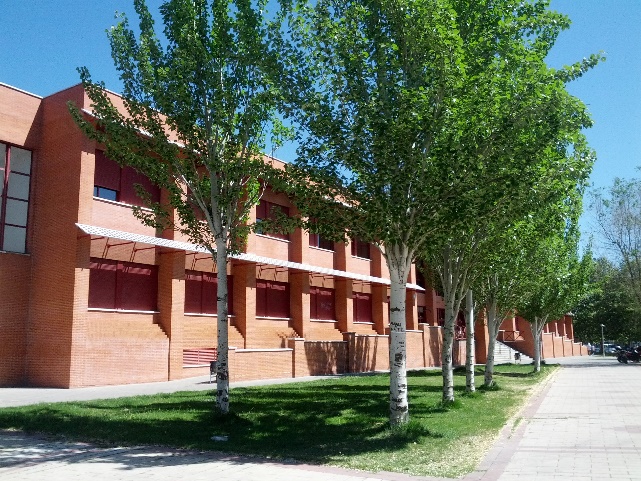 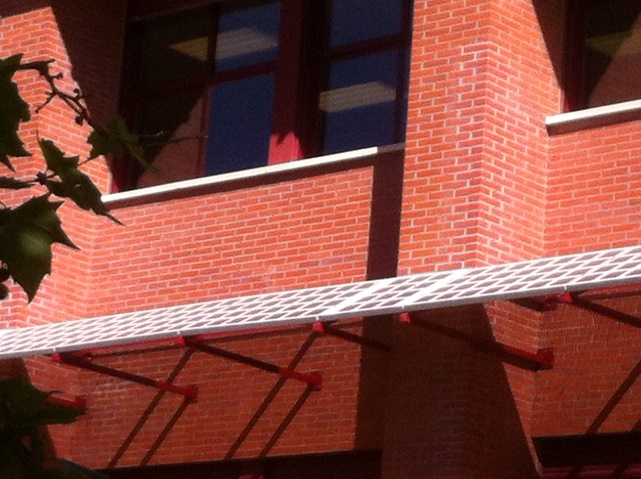 Figure 3. General view of the lecture hall façade after the PV panels installation (left) and detail of the PV panels used as shades (right).LCA of the BIPV systemThe impact assessment results per 1 m2 of module area from EI99, which is the reference methodology used in this research, are summarized in Table 2: the PV panels manufacturing would account for most of the environmental impact (38.8%), followed by the ‘installation’ phase (37.7%), the BIPV system maintenance (18.5%) and its end-of-life phase (5%). The high percentage value associated to the ‘installation’ phase can be explained by the fact that it includes not only the transport and commissioning of the PV modules, but also the manufacturing, transport and commissioning of all the other elements needed for the PV system. The damage in this phase was mostly due to the electrical wiring (ca. 75.3% of the impact) vs. 12.6% due to the steel support structures, 6.6% corresponding to other electronic components and only 4.8% to the inverter. Table 3 summarizes results using the EPS 2000 methodology, which were in reasonably good agreement: the highest percentage corresponded to the manufacturing of the PV panels (48.6%) and the ‘installation’ categories (33.5%).: ca. 72.6% of the impact would be associated with the wiring, 13.7% with the steel support structures, 7.9% with electronic components and only 5.7% with the inverter. It is worth noting that again the maintenance (14.2%) and end-of-life (3.7%) phases contributions to the total impact were comparatively low.On the subject of the impact categories, the total impact score obtained with the EI99 methodology is dominated by two impact categories associated with the damage to human health, viz. carcinogens (35.5% of the total impact) and respiratory inorganics (39.3%), followed by fossil fuels (12.3%). This is attributed to the carcinogenic substances used and the emissions induced (which directly affect the respiratory health system) during the processing of the PV system constituting components. The depletion of the fossil fuel resources indicates the surplus energy that will be needed by the future generation in order to extract fossil fuels and use it to manufacture the corresponding components. If instead we refer to the EPS 2000 analysis, one impact category prevails: the depletion of reserves (91.3%); followed by life expectancy (6.7%) and severe morbidity (1.2%). The high score of the depletion of reserves impact category is explained by the high amount of fossil fuels extracted and used for the manufacturing of the used materials, while the life expectancy impact category reflects the expected shortening of average individual lifetimes (years of lost life) due to the impact of the corresponding manufacturing processes. The differences between the results from the two methodologies should be ascribed to the fact that EPS 2000 method puts a great emphasis on the manufacturing phase, while EI99 takes into consideration the entire life cycle. As mentioned above, the EI99 methodology is considered as the reference, and EPS 2000 methodology is used in order to check and compare the coherency of the environmental performance results from another methodology perspective.Table 2. Impact assessment results using the EI-99 methodology per 1 m2 of module area (itemized by impact category).† Includes not only the transport and installation of the PV panels, but also the manufacturing of all the other components of the BIPV system.Table 3. Impact assessment results using the EPS 2000 methodology per 1 m2 of module area (itemized by impact category).† Includes not only the transport and installation of the PV panels, but also the manufacturing of all the other components of the BIPV system.Comparative environmental performance vs. the power grid mixUpon comparison of the BIPV system as replacement of the set of energy resources used in the power grid mix (Figure 4) according to the preferred methodology, viz. EI99, it can be readily observed that there is a significant environmental benefit associated with the installation of the BIPV system: an impact reduction of ca. 53% is achieved through the implemented BIPV system.Figure 4. Environmental impacts ascribed to electricity consumption from Spanish power grid and from on-site PV panels, according to EI99 methodology.With regard with to the carbon footprint analysis, the climate change factor with a timeframe of 100 years was assessed using IPCC 2013 methodology. The results indicate that the manufacturing phase would account for ca. 66.8% of the total emission, followed by the installation (14.3%), the maintenance (11.2%) and the end-of-life phase (7.6% in the dismantling and 0.3% in the recycling). Throughout its 30-year lifetime, the system would lead to emissions of 52716 kg CO2eq. Since the total power generation of the BIPV system over its 30-year lifetime would add up to 350033 kWh (taking into consideration the decrease in efficiency due to degradation of the panels, as noted above), the GHG emissions would be 0.15 kg CO2eq/kWh. For the same electricity consumption, using the Spanish power grid mix would lead to emissions of 0.456 kg CO2eq/kWh (an average of 0.257 kg CO2/kWh over the 2013-2017 period + the carbon dioxide equivalents of all non-CO2 gases (viz. CH4, N2O, SF6, HFCs, CFCs)). Thus, the carbon footprint would be reduced by 67% thanks to the implementation of the BIPV system.With reference to the obtained average lifecycle greenhouse gas (GHG) emissions for the system (150 g CO2eq/kWh), it is almost twice the average value for mono-Si PV technology reported by Nugent et al. [28] in a recent meta-survey: 79.5 g CO2eq/kWh. Nonetheless, the authors clarified that the standard deviation was 70.4 g CO2eq/kWh and the highest reported value was 217 g CO2eq/kWh, significantly higher than the one reported herein. Further, in the studies screened in the meta-survey only the PV panels lifetime was considered, whereas in this study all the other elements (e.g., wiring, steel support structures, etc.) of the system were included in the calculations (i.e., the carbon footprint of the PV panels would be lower).Apropos of the LCE analysis conducted with PVsyst, it yielded a value of emission savings of 3.54 ton CO2/year, which implies that it only considered the mix LCE (ca. 0.27 kg CO2/kWh) and neglected the carbon footprint associated with all the PV system life-cycle phases except for the use phase. Finally, in estimating potential environmental impacts, LCA, by its very nature, associates with uncertainties [29]. Although an in-depth quantitative sensitivity or uncertainty analysis is beyond the scope of this work, it is worth discussing an important issue related to the shading effect of the BIPV system. Given that the façade of the lecture hall is oriented to the south, there were significant heat and glare problems in the classrooms that led to the lowering of blinds and the use of artificial light during the day. The installation of the BIPV shading panels above the windows, projecting out for a meter from the façade, has allowed full visibility from the inside while blocking off direct sunlight, significantly reducing aforementioned unwanted heat and excessive glare in the classrooms. Since the use of artificial light will thus be reduced, the electricity consumption of the building from now onwards should actually be lower than the values indicated in section 2.1, and the real environmental savings would, in turn, be higher. Consequently, the results obtained from the LCA should be regarded as a lower estimate.ConclusionsAs part of a framework strategy for a resilient energy union with a forward-looking climate change policy, the EU has placed emphasis both on the construction of new NZEB buildings and on the transformation of existing buildings into NZEBs. The design of a PV system integrated into one of these later buildings (a lecture hall of the University of Valladolid, Spain), validated with PVsyst tool, is presented. The LCA of the BIPV system over a 30-year span was conducted using two damage-oriented LCIA methodologies (EPS2000 and EI99), which agreed in the significant impact associated with the wiring system, close to that of the PV manufacturing. The assessment of the BIPV system environmental impact as a replacement of the energy resources used in the Spanish power grid mix indicated that a significant impact reduction (53%) would be achieved through the installation of the BIPV system. The results from the IPCC 2013 methodology further supported this claim, since the PV system led to a 67% lower carbon footprint.AcknowledgmentsThe authors would like to gratefully ackowledge the financial support by Consejería de Educación de la Junta de Castilla y León through project number VA029U16.Conflicts of interestThe authors declare that there is no conflict of interest regarding the publication of this article.References[1]	E. Annunziata, M. Frey, F. Rizzi, Towards nearly zero-energy buildings: The state-of-art of national regulations in Europe, Energy, 57 (2013) 125-133.[2]	H. Erhorn, H. Erhorn‐Kluttig, Towards 2020 – Nearly Zero‐Energy Buildings, Overview and Outcomes, in: E. Maldonado (Ed.) Implementing the Energy Performance of Buildings Directive (EPBD)–Featuring country reports 2012, Portuguese Energy Agency (ADENE), Lisbon, Portugal, 2015, pp. 57-74.[3]	J.-H. Kim, H.-R. Kim, J.-T. Kim, Analysis of Photovoltaic Applications in Zero Energy Building Cases of IEA SHC/EBC Task 40/Annex 52, Sustainability, 7 (2015) 8782-8800.[4]	C. Cornaro, G. Basciano, V. Puggioni, M. Pierro, Energy Saving Assessment of Semi-Transparent Photovoltaic Modules Integrated into NZEB, Buildings, 7 (2017) 9.[5]	A. Mohamed, A. Hasan, K. Sirén, Fulfillment of net-zero energy building (NZEB) with four metrics in a single family house with different heating alternatives, Applied Energy, 114 (2014) 385-399.[6]	E. Pikas, J. Kurnitski, M. Thalfeldt, L. Koskela, Cost-Benefit Analysis of nZEB Energy Efficiency Strategies with On-Site Photovoltaic Generation, Energy, (2017).[7]	T. Niemelä, R. Kosonen, J. Jokisalo, Energy performance and environmental impact analysis of cost-optimal renovation solutions of large panel apartment buildings in Finland, Sustainable Cities and Society, 32 (2017) 9-30.[8]	M. Cellura, F. Guarino, S. Longo, M. Mistretta, Energy life-cycle approach in Net zero energy buildings balance: Operation and embodied energy of an Italian case study, Energy and Buildings, 72 (2014) 371-381.[9]	F. Ascione, N. Bianco, R.F. De Masi, G.M. Mauro, G.P. Vanoli, Energy retrofit of educational buildings: Transient energy simulations, model calibration and multi-objective optimization towards nearly zero-energy performance, Energy and Buildings, 144 (2017) 303-319.[10]	T. Niemelä, R. Kosonen, J. Jokisalo, Cost-optimal energy performance renovation measures of educational buildings in cold climate, Applied Energy, 183 (2016) 1005-1020.[11]	O. Irulegi, A. Ruiz-Pardo, A. Serra, J.M. Salmerón, R. Vega, Retrofit strategies towards Net Zero Energy Educational Buildings: A case study at the University of the Basque Country, Energy and Buildings, 144 (2017) 387-400.[12]	I. Baran, L. Dumitrescu, R.A. Pescaru, Thermal Rehabilitation Technology and the Nearly Zero-Energy Buildings. Romanian Representative Education Buildings-Case Study, Procedia Technology, 22 (2016) 358-364.[13]	K. Menoufi, D. Chemisana, J.I. Rosell, Life Cycle Assessment of a Building Integrated Concentrated Photovoltaic scheme, Applied Energy, 111 (2013) 505-514.[14]	J.M. Sancho Ávila, J. Riesco Martín, C. Jiménez Alonso, M.C. Sánchez de Cos Escuin, J. Montero Cadalso, M. López Bartolomé, Atlas de Radiación Solar en España utilizando datos del SAF de Clima de EUMETSAT, MAPAMA, Madrid, Spain, 2012, 162 pp.[15]	C. Zomer, R. Rüther, Simplified method for shading-loss analysis in BIPV systems – part 1: Theoretical study, Energy and Buildings, 141 (2017) 69-82.[16]	D. Hasapis, N. Savvakis, T. Tsoutsos, K. Kalaitzakis, S. Psychis, N.P. Nikolaidis, Design of large scale prosuming in Universities: The solar energy vision of the TUC campus, Energy and Buildings, 141 (2017) 39-55.[17]	A. Ghazali, E.I. Salleh, L.C. Haw, S. Mat, K. Sopian, Performance and financial evaluation of various photovoltaic vertical facades on high-rise building in Malaysia, Energy and Buildings, 134 (2017) 306-318.[18]	A. Skoczek, T. Sample, E.D. Dunlop, The results of performance measurements of field-aged crystalline silicon photovoltaic modules, Progress in Photovoltaics: Research and Applications, 17 (2009) 227-240.[19]	R. Frischknecht, G. Heath, M. Raugei, P. Sinha, M. de Wild-Scholten, Methodology guidelines on Life Cycle Assessment of photovoltaic electricity (Report IEA-PVPS T12-06:2016), 3rd ed., International Energy Agency (IEA) PVPS Task 12, Paris, France, 2016, 34 pp.[20]	M. Weißenberger, W. Jensch, W. Lang, The convergence of life cycle assessment and nearly zero-energy buildings: The case of Germany, Energy and Buildings, 76 (2014) 551-557.[21]	L.F. Cabeza, L. Rincón, V. Vilariño, G. Pérez, A. Castell, Life cycle assessment (LCA) and life cycle energy analysis (LCEA) of buildings and the building sector: A review, Renewable and Sustainable Energy Reviews, 29 (2014) 394-416.[22]	A. Sharma, A. Saxena, M. Sethi, V. Shree, Varun, Life cycle assessment of buildings: A review, Renewable and Sustainable Energy Reviews, 15 (2011) 871-875.[23]	S. Deng, R.Z. Wang, Y.J. Dai, How to evaluate performance of net zero energy building – A literature research, Energy, 71 (2014) 1-16.[24]	A. Vilches, A. Garcia-Martinez, B. Sanchez-Montañes, Life cycle assessment (LCA) of building refurbishment: A literature review, Energy and Buildings, 135 (2017) 286-301.[25]	R. Frischknecht, R. Itten, P. Sinha, M. de Wild-Scholten, J. Zhang, V. Fthenakis, H. Kim, M. Raugei, M. Stucki, Life cycle inventories and life cycle assessment of photovoltaic systems (Report T12-04:2015), International Energy Agency (IEA) PVPS Task 12, Paris, France, 2015, 86 pp.[26]	C.E.L. Latunussa, F. Ardente, G.A. Blengini, L. Mancini, Life Cycle Assessment of an innovative recycling process for crystalline silicon photovoltaic panels, Sol. Energy Mater. Sol. Cells, 156 (2016) 101-111.[27]	IPCC, Climate Change 2013: The Physical Science Basis. Contribution of Working Group I to the Fifth Assessment Report of the Intergovernmental Panel on Climate Change, Cambridge University Press, Cambridge, United Kingdom and New York, NY, USA, 2014, 1535 pp.[28]	D. Nugent, B.K. Sovacool, Assessing the lifecycle greenhouse gas emissions from solar PV and wind energy: A critical meta-survey, Energy Policy, 65 (2014) 229-244.[29]	J. Ling-Chin, O. Heidrich, A.P. Roskilly, Life cycle assessment (LCA) – from analysing methodology development to introducing an LCA framework for marine photovoltaic (PV) systems, Renewable and Sustainable Energy Reviews, 59 (2016) 352-378.Horizontal irradiance (kWh/m2/month)Horizontal irradiance (kWh/m2/month)Horizontal irradiance (kWh/m2/month)Horizontal irradiance (kWh/m2/month)Horizontal irradiance (kWh/m2/month)Temperature (ºC)Experimental [14]Experimental [14]PVsystPVsystPVsystTemperature (ºC)GlobalDirectGlobalDirectDiffuseTemperature (ºC)January57.631.256.526.930.52.0February90.354.377.845.132.73.50March134.184.6127.776.151.17.30April165.9105152.191.360.89.80May194.4123185.7115.170.614.6June226.5160.8207.9145.562.419.9July232.5174.3213.0161.951.122.7August203.7147.6185.4137.248.222.3September157.8110.7139.899.340.518.2October100.862.792.757.535.212.6November65.436.359.731.028.76.6December49.225.548.123.624.53.3Average139.993.0128.984.244.711.9Total1678.2111615461010536Safeguard subjectImpact categoryDamage (Pt)Damage (Pt)Damage (Pt)Damage (Pt)Damage (Pt)Damage (Pt)Safeguard subjectImpact categoryManufacturingof PV panelsInstallation†MaintenanceDismantlingRecyclingTotalHuman healthCarcinogens22.8680.7679.0880.7430.01633.482Human healthRespiratory organics0.0060.0230.0040.0010.0000.035Human healthRespiratory inorganics7.84322.2444.5632.2930.11637.059Human healthClimate change0.6753.0860.5300.3370.0174.645Human healthIonizing radiation0.0040.0230.0050.0040.0000.036Human healthOzone layer depletion0.0000.0030.0000.0000.0000.003Ecosystem qualityEcotoxicity2.2090.8090.5470.2120.0033.780Ecosystem qualityAcidification/Eutrophication0.1580.3800.1750.0410.0020.755Ecosystem qualityLand use0.0930.3930.0560.0240.0010.567ResourcesMinerals1.3470.5420.2610.1520.0012.304ResourcesFossil fuels1.3697.2682.2300.6690.04211.577Total36.57235.53717.4604.4740.19994.242Safeguard subjectImpact categoryDamage (Pt)Damage (Pt)Damage (Pt)Damage (Pt)Damage (Pt)Damage (Pt)Safeguard subjectImpact categoryManufacturing of PV panelsInstallation†MaintenanceDismantlingRecyclingTotalHuman healthLife expectancy80.98023.58612.3667.4890.404124.825Human healthSevere morbidity15.2053.1252.2271.3110.07221.940Human healthMorbidity2.3230.5690.4060.2530.0133.565Human healthSevere nuisance3.0515.3400.8170.1140.0029.324Human healthNuisance1.1500.6010.2610.1230.0062.141Ecosystemproduction capacityCrop growth capacity0.1240.0360.0530.0130.0010.227Ecosystemproduction capacityWood growth capacity-0.552-0.134-0.129-0.062-0.003-0.880Ecosystemproduction capacityFish and meat production-0.033-0.008-0.014-0.0030.000-0.058Ecosystemproduction capacitySoil acidification0.0260.0140.0070.0030.0000.050Ecosystemproduction capacityProd. cap. irrigation water0.0000.0000.0000.0000.0000.000Ecosystemproduction capacityProd. cap. drinking water0.0000.0000.0000.0000.0000.000Abiotic stock resourceDepletion of reserves802.403590.150248.80457.3170.8241699.498BiodiversitySpecies extinction0.5810.1570.1220.0800.0030.943Total905.258623.436264.92166.6391.3211861.575